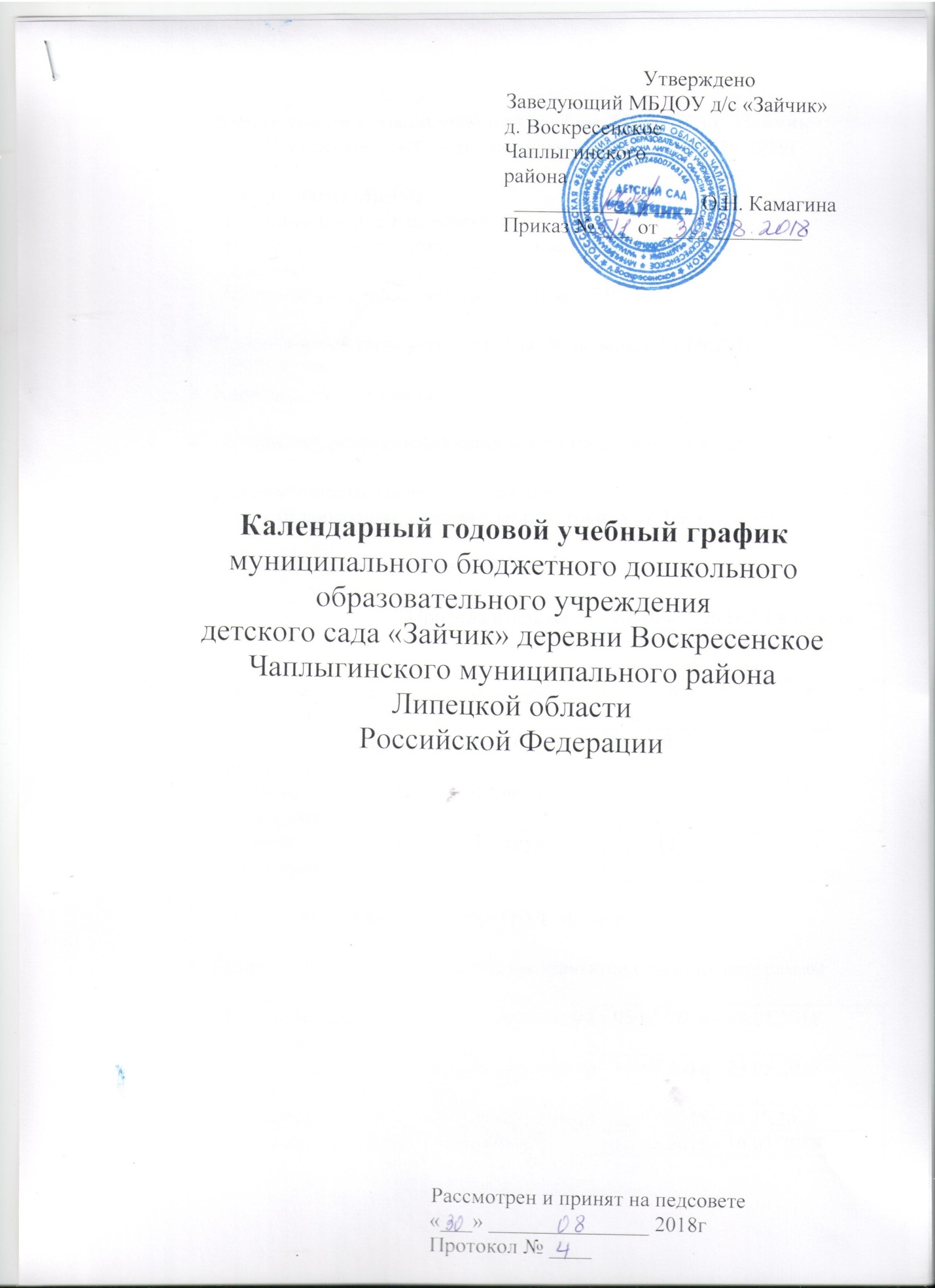 Календарный годовой учебный график  МБДОУ д/с «Зайчик» д. Воскресенское Чаплыгинского района     на 2018-2019гРежим работы МБДОУПятидневная учебная неделяВыходные дни: суббота, воскресенье, праздничные дниДлительность работы: 9 часовЕжедневный график работы: с 8.00 до 17.00Продолжительность учебного года: 36 недель, с 01.09.2018г по 30.05.2019гКаникулы:  с 1января по10 январяЛетний оздоровительный период: с 01.06.2018 по 31.08.2019гНаправленность и возрастной состав групп Общеразвивающая, разновозрастная группа от 2 лет до 7летОбразовательная нагрузка (НОД)Минимальный перерыв между НОД: 10 минутМониторинг достижения детьми результатов освоения программыПродолжительность НОДКоличество НОД в неделюКоличество НОД в неделюПродолжительность НОДI половина дняII половина дняПервая младшая подгруппа10 минут10-Вторая младшая подгруппа15 минут91Средняя подгруппа20 минут91Старшая подгруппа25 минут111Первая младшая подгруппапромежуточный05.05.2018– 09.05.2018Вторая младшая подгруппапромежуточный19.05.2018– 23.05.2018Средняя подгруппапромежуточный26.05.2018 -30.05.2018Старшая подгруппаитоговый12.05.2018– 16.05.2018